Во исполнение распоряжения Правительства Республики Саха (Якутия) от 28 августа 2023 года № 722-р «О межведомственной комиссии по работе с дебиторской задолженностью за коммунальные услуги на территории Республики Саха (Якутия)», на основании протокола от 20.06.2023 года № Пр-148-П2 «О мерах по снижению накопленной дебиторской задолженности за жилищно-коммунальные услуги на территории Ленского района в 2023/2024 года», в целях контроля, координации и выработки мер по решению вопросов обеспечения погашения задолженности по оплате за коммунальные услуги, п о с т а н о в л я ю: Утвердить:1.1. Состав районной комиссии по работе с дебиторской задолженностью за жилищно-коммунальные услуги на территории Ленского района согласно приложению № 1 к настоящему постановлению;1.2. План мероприятий по снижению накопленной дебиторской  задолженности за жилищно-коммунальные услуги на 2023/2024 года согласно приложению № 2 к настоящему постановлению;1.3. Положение районной комиссии по работе с дебиторской задолженностью за жилищно-коммунальные услуги на 2023/2024 года согласно приложению № 3 к настоящему постановлению.1.4. Форму отчетности предприятий жилищно-коммунального комплекса о начислениях, сборе платежей и задолженности за жилищно-коммунальные услуги населения и прочих потребителей согласно приложению № 4 к настоящему постановлению2. Рекомендовать руководителям предприятий, организаций и учреждений, независимо от ведомственной принадлежности, вида деятельности и форм собственности руководствоваться приложением № 2 к настоящему постановлению, решениями районной комиссии по работе с дебиторской задолженностью за жилищно-коммунальные услуги на территории Ленского района 2023/2024 года, в пределах их компетенций.3. Установить персональную ответственность глав муниципальных образований «Ленский район» за выполнение Плана мероприятий по снижению накопленной дебиторской  задолженности за жилищно-коммунальные услуги на 2023/2024 года согласно приложению № 2 к настоящему постановлению.4. Определить координатором по снижению накопленной дебиторской  задолженности за жилищно-коммунальные услуги на 2023/2024 года управление производственного развития муниципального образования «Ленский район».5. Главному специалисту управления делами (Иванская Е.С.) разместить настоящее постановление на сайте муниципального образования «Ленский район».6. Контроль исполнения настоящего постановления оставляю за собой. Приложение № 1к постановлению и.о. главы от _______________2023г.                                                                       №___________________Состав комиссиипо работе с дебиторской задолженностью за жилищно-коммунальные услуги на территории Ленского района Глава муниципального образования «Ленский район», председатель комиссии;Заместитель главы-руководитель аппарата и работе с ОМСУ муниципального образования «Ленский район», заместитель председателя комиссии;Начальник управления производственного развития муниципального образования «Ленский район», ответственный секретарь.Члены  комиссии:Глава муниципального образования  «Город Ленск»;Глава муниципального образования  «Нюйский наслег»;Глава муниципального образования  «Ярославский наслег»;Глава муниципального образования «Беченчинский наслег»;Глава муниципального образования «Мурбайский наслег»;Глава муниципального образования «Наторинский  наслег»;Глава муниципального образования «Орто-Нахаринский наслег»;Глава муниципального образования «Салдыкельский  наслег»;Глава муниципального образования «Толонский  наслег»;Глава муниципального образования «Поселок Витим»;Глава муниципального образования «Поселок Пеледуй»;Генеральный директор ООО «ЛПТЭС»;Начальник ЛУ ВФ ОАО «Теплоэнергосервис»; Начальник Ленского РЭС ЗЭС АК «Якутскэнерго»;Генеральный директор ООО «Энергостройкомплекс»;Генеральный директор ООО «Теплостройкомплекс»;Генеральный директор ООО «Восточные энергетические сети»;Директор МКУ «Комитет по физической культуре и спорту»;Начальник МКУ «Районное управление образования»;Начальник МКУ «Районное управление культуры»;Начальник финансового управления;Представитель Прокуратуры Ленского района РС(Я);Представитель УФССП по Ленскому району РС(Я).Начальник управления производственного развития                                               И.А. БеляевПриложение № 2к постановлению и.о. главы от_______________2023г.                                                                     №___________________План мероприятий по снижению накопленной дебиторской  задолженности за жилищно-коммунальные услуги на 2023/2024 годаНачальник производственного развития                                                                                   И.А. БеляевПриложение № 3к постановлению и.о. главы от _______________2023г.                                                                       №___________________Положение комиссиипо работе с дебиторской задолженностью за жилищно-коммунальные услуги на территории Ленского районаОбщие положения:1.1. Районная комиссия по работе с дебиторской задолженностью за жилищно-коммунальные услуги (далее – Комиссия) является координационным органом, осуществляющим рассмотрение и исполнение Плана мероприятий по снижению дебиторской задолженности за жилищно-коммунальные услуги;1.2. В своей деятельности Комиссия руководствуется действующим федеральным законодательством и законодательством Республики Саха (Якутия), а также настоящим Положением;1.3. Комиссия осуществляет свою деятельность во взаимодействии с органами местного самоуправления муниципальных образований, предприятиями и организациями;1.4. Ответственными за исполнение Плана мероприятий являются руководители предприятий и организаций независимо от ведомственной принадлежности, вида деятельности и форм собственности согласно персональному составу Комиссии.2. Основные задачи и права Комиссии:2.1. Основными задачами Комиссии являются:2.1.1. Координация и оценка выполнения Плана мероприятий по погашению задолженности за жилищно-коммунальные услуги;2.1.2. Обеспечение согласованности действий органов местного самоуправления муниципальных образований Ленского района, организаций и предприятий при решении вопросов в области погашения задолженности за жилищно-коммунальные услуги.2.2. Комиссия в пределах своей компетенции имеет право:2.2.1. Запрашивать у органов местного самоуправления муниципальных образований Ленского района, организаций и предприятий необходимые информационные материалы;2.2.2. Заслушивать на своих заседаниях представителей органов местного самоуправления муниципальных образований Ленского района, организаций и предприятий;2.2.3. Привлекать для участия в своей работе представителей органов местного самоуправления муниципальных образований Ленского района, организаций и предприятий по согласованию с их руководителями.2.2.4. Принимать решения о направлении сведений о должниках за жилищно-коммунальные услуги в органы, осуществляющие надзор (контроль).3. Структура Комиссии и организация ее работы:3.1. Состав Комиссии утверждается постановлением и.о. главы муниципального образования «Ленский район». Председателем Комиссии является глава муниципального образования «Ленский район»;3.2. В рамках работы Комиссии могут создаваться рабочие группы с представителями органов местного самоуправления муниципальных образований Ленского района, организаций и предприятий;3.3. Перечень рабочих групп Комиссии, их руководители, состав и порядок их работы утверждаются председателем Комиссии;3.4. Комиссия осуществляет свою деятельность в соответствии с планом, принимаемым на заседании Комиссии и утверждаемым ее председателем;3.5. Заседание Комиссии проводятся по мере необходимости, но не реже одного раза в месяц;3.6. Заседание Комиссии проводит ее председатель или по его поручению его заместитель;3.7. Заседание Комиссии считается правомочным, если на нем присутствует не менее половины ее членов;3.8. Члены Комиссии лично принимают участие в ее заседаниях. В случае не возможности принятия участия в заседании член Комиссии направляет своего представителя;3.9. Решение Комиссии принимаются простым большинством голосов присутствующих на заседании членов Комиссии. В случае неравенства голосов решающим является голос председательствующего на заседании Комиссии;3.10. Решения Комиссии оформляются в виде протоколов, которые подписываются председателем Комиссии или его заместителем, председательствующим на заседании.Начальник управления производственного развития                                             И.А. БеляевПриложение № 4к постановлению и.о. главы от _______________2023г.                                                                       №___________________                                                        Форма отчетности                                                                Предоставляется ежемесячно                                                                                    10 числа, следующего за отчетнымИнформация о начислениях, сборе платежей и задолженности населения и прочих потребителей«01»_____________20____г.(название организации)В тыс. руб.Директор предприятия                        подпись                      ФИОПеречень рассылки1. Главам:  МО «Город Ленск», «Поселок Витим», «Поселок Пеледуй»,  «Орто-Нахаринский наслег», «Ярославский наслег», «Нюйский наслег», «Толонский наслег», «Мурбайский наслег», «Салдыкельский наслег», «Беченчинский наслег», Наторинский наслег».2. ООО «ЛПТЭС»3. ООО «ЛПЖХ»4. ЛУ ВФ ОАО «Теплоэнергосервис»5. ЛУ ЗЭС АК «Якутскэнерго»6. УПР МО «Ленский район»7. Управление делами МО «Ленский район»8. МКУ «Районное управление образования9. МКУ «Районное управление культуры»10. Финансовое управление МО «Ленский район11. МКУ «Комитет по физической культуре и спорту»12. ООО «Энергостройкомплекс»;13. ООО «Теплостройкомплекс»;14. ООО «Восточные энергетические сети»;15. Представитель Прокуратуры Ленского района РС(Я);16. Представитель УФССП по Ленскому району РС(Я).17. Управление делами (Иванская Е.С.)Муниципальное образование«ЛЕНСКИЙ РАЙОН»Республики Саха (Якутия)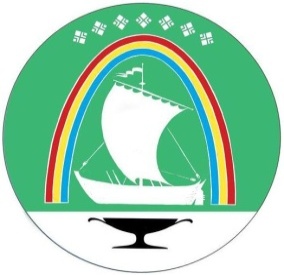 Саха Өрөспүүбүлүкэтин «ЛЕНСКЭЙ ОРОЙУОН» муниципальнайтэриллиитэПОСТАНОВЛЕНИЕ                  УУРААХ                  УУРААХг. Ленск                      Ленскэй к                      Ленскэй кот «___» ______________2023 года                     № _____________________от «___» ______________2023 года                     № _____________________от «___» ______________2023 года                     № _____________________О мерах по снижению накопленной дебиторской задолженности за жилищно-коммунальные услуги на территории Ленского района в 2023/2024 годаО мерах по снижению накопленной дебиторской задолженности за жилищно-коммунальные услуги на территории Ленского района в 2023/2024 годаО мерах по снижению накопленной дебиторской задолженности за жилищно-коммунальные услуги на территории Ленского района в 2023/2024 годаИ.о. главы                                                                   А.В. Черепанов№ п/пМероприятияИсполнительКураторСроки исполненияСрок предоставления отчетаРезультат1Создание межведомственной комиссии с привлечением ОМСУ и предприятий жилищно-коммунального комплексаАдминистрация МО «Ленский район»МЖКХ РС(Я)ноябрьСовещание по итогам: 6 месяцев, 9 месяцев и годовой (декабрьКоординация работы2Своевременное формирование и доставка счета-квитанции на оплату жилищно-коммунальных услуг потребителямПредприятия жилищно-коммунального комплексаАдминистрации поселенийежемесячно до 05 числа, следующего за отчетным месяцемЕжеквартальноПредотвращение накопления дебиторской задолженности3Оповещение должников о наличии задолженности за жилищно-коммунальные услуги посредством личного контакта, по телефону,   обхода по адресам должниковПредприятия жилищно-коммунального комплексаПредприятия жилищно-коммунального комплексапостоянноЕжеквартальноПредотвращение накопления дебиторской задолженности4Информационно-разъяснительная работа с  населением через СМИ, телевидение, официальный сайт администрации, официальную электронную почту ресурсоснабжающих организацийПредприятия жилищно-коммунального комплексаАдминистрации поселенийпостоянноЕжеквартальноПредотвращение накопления дебиторской задолженности5Разъяснение населению об оплате жилищно-коммунальных услуг через сервис «Объединенный платежный документ» в приложении «Кварплата+».Предприятия жилищно-коммунального комплексаАдминистрации поселенийпостоянноЕжеквартальноПредотвращение накопления дебиторской задолженности6Информирование населения о возможных формах снижения задолженности, способах экономии затрат на оплату  за оказанные коммунальные услуги :-о порядке предоставления субсидий на оплату жилищно-коммунальных услуг;-о необходимости установки индивидуальных приборов учета;-о воспитании грамотных бытовых привычек ведения хозяйства:(установка энергосберегающих устройств, эксплуатация бытового оборудования  на двухтарифных счетчиках, недопущение накопления пени, уменьшение площади жилья и т.д.)Предприятия жилищно-коммунального комплексаАдминистрации поселенийпостоянноЕжеквартальноПредотвращение накопления дебиторской задолженности7Личный прием граждан, имеющих задолженность за жилищно-коммунальные услуги с целью выяснения основных причин возникновения задолженности и предложения возможных вариантов ее погашения:-реструктуризация долга;-рассрочка «Каникулы»;Предприятия жилищно-коммунального комплексаПредприятия жилищно-коммунального комплексапо мере поступления обращенияЕжеквартальноПредотвращение накопления дебиторской задолженности8Инвентаризация задолженности, выявление причин накапливания долга, с целью законной возможности списания: потеря трудоспособности, банкротство, срок исковой давности, смерть собственника помещения, тяжелая жизненная ситуацияПредприятия жилищно-коммунального комплексаПредприятия жилищно-коммунального комплексаЕжеквартальноЕжеквартальноСнижение задолженности на 5%9Мониторинг проводимой претензионно-исковой работы организациями жилищно-коммунального комплексаПредприятия жилищно-коммунального комплексаАдминистрации поселенийЕжемесячноЕжемесячноСнижение задолженности на 5%10Рассылка писем руководителям муниципальных учреждений об обязательстве своевременных платежей за жилищно-коммунальные услуги.Предприятия жилищно-коммунального комплексаАдминистрации поселений, Администрация МО «Ленский район»ЕжеквартальноЕжеквартальноМониторинг снижения задолженности11Приостановление или ограничение предоставления отдельных услуг должникам, в соответствии с действующим законодательствомПредприятия жилищно-коммунального комплексаПредприятия жилищно-коммунального комплексаПо мере необходимостиПо мере необходимостиМеры досудебного воздействия12Направление уведомлений должникам о намерении подачи исковых заявлений в суд и предложением о досудебном погашении задолженности.Предприятия жилищно-коммунального комплексаПредприятия жилищно-коммунального комплексаПо мере необходимостиПо мере необходимостиМеры досудебного воздействияПодготовка и подача в суд исковых заявлений на выселение должников проживающих в муниципальном жилищном фонде на условиях договора социального найма жилого помещенияПредприятия жилищно-коммунального комплексаАдминистрации поселений, МКУ «КИО» МО «Ленский район»постояннопостоянноМеры судебного воздействия13Проведение рейдов совместно со службой судебных приставов по адресам задолжников за ЖКУПредприятия жилищно-коммунального комплексаПредприятия жилищно-коммунального комплексаСогласно плану проведения рейдовЕжеквартальноМеры судебного воздействия14Предоставлять мониторинг реализации планов мероприятий по снижению дебиторской задолженности предприятий ЖКХ (население и прочие потребители)Предприятия жилищно-коммунального комплексаАдминистрации поселенийЕжемесячноЕжеквартальноСистема отчетности№ п/пПотребителиЗадолженность за ЖКУ, 2023 год2023 год2023 год2023 год2023 год2023 год2023 год№ п/пПотребителиЗадолженность за ЖКУ, Задолженность на начало отчетного месяцаНачислено в отчетном месяцевОплачено в отчетном месяцеСобираемость платежей в отчетном месяце (%)Сумма полученная по исполнительным производствам за отчетный месяцСумма просроченной задолженности на отчетную дату1234567891население2прочие потребители